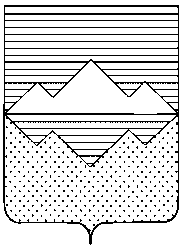 АДМИНИСТРАЦИЯСАТКИНСКОГО МУНИЦИПАЛЬНОГО РАЙОНАЧЕЛЯБИНСКОЙ ОБЛАСТИПОСТАНОВЛЕНИЕОт  « ___ »  _____________201_ года № ____                         г. СаткаО внесении изменений в постановление от 24.04.2018 № 280 «Об анализе предоставленных (планируемых к предоставлению) льгот по неналоговым доходам и установления понижающих коэффициентов по единому налогу на вмененный доход для отдельных видов деятельности и неналоговым доходам»В целях повышения эффективности предоставления льгот по неналоговым доходам и установления понижающих коэффициентов по единому налогу на вмененный доход для отдельных видов деятельности и неналоговым доходамПОСТАНОВЛЯЮ:Внести в Порядок проведения анализа предоставленных (планируемых к предоставлению) льгот по неналоговым доходам и установления понижающих коэффициентов по единому налогу на вмененный доход для отдельных видов деятельности и неналоговым доходам, утвержденный постановлением Администрации Саткинского муниципального района от 24.04.2018 № 280 «Об анализе предоставленных (планируемых к предоставлению) льгот по неналоговым доходам и установления понижающих коэффициентов по единому налогу на вмененный доход для отдельных видов деятельности и неналоговым доходам», следующие изменения:в абзаце 1 пункта 5 слова «1 сентября» заменить словами «25 августа».Начальнику отдела организационной и контрольной работы Управления делами и организационной работы Корочкиной Н.П. разместить настоящее постановление  на официальном сайте Администрации Саткинского муниципального района.Организацию выполнения настоящего постановления возложить на заместителей Главы Саткинского муниципального района по курируемым направлениям.4. Настоящее постановление вступает в силу со дня его подписания.Глава Саткинского муниципального района                                                     А.А. Глазков